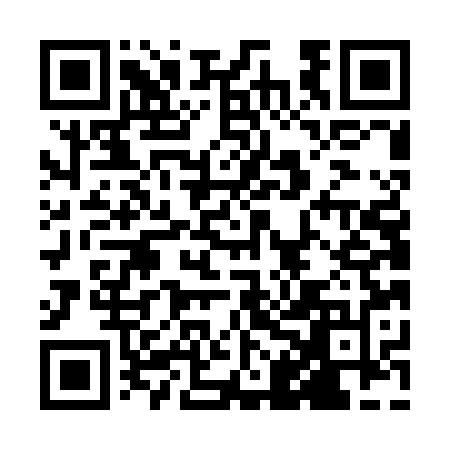 Prayer times for Tibbi Waddan, PakistanWed 1 May 2024 - Fri 31 May 2024High Latitude Method: Angle Based RulePrayer Calculation Method: University of Islamic SciencesAsar Calculation Method: ShafiPrayer times provided by https://www.salahtimes.comDateDayFajrSunriseDhuhrAsrMaghribIsha1Wed4:035:3012:093:456:498:162Thu4:025:2912:093:456:508:163Fri4:015:2812:093:456:508:174Sat4:005:2712:093:456:518:185Sun3:595:2612:093:456:528:196Mon3:585:2612:093:456:528:207Tue3:575:2512:093:456:538:218Wed3:565:2412:093:456:538:229Thu3:555:2312:093:456:548:2310Fri3:545:2312:093:456:558:2411Sat3:535:2212:093:446:558:2412Sun3:525:2112:083:446:568:2513Mon3:515:2112:083:446:578:2614Tue3:505:2012:083:446:578:2715Wed3:495:1912:083:446:588:2816Thu3:495:1912:093:446:588:2917Fri3:485:1812:093:446:598:3018Sat3:475:1812:093:447:008:3119Sun3:465:1712:093:447:008:3120Mon3:455:1712:093:447:018:3221Tue3:455:1612:093:447:028:3322Wed3:445:1612:093:447:028:3423Thu3:435:1512:093:447:038:3524Fri3:435:1512:093:447:038:3625Sat3:425:1512:093:447:048:3626Sun3:425:1412:093:447:048:3727Mon3:415:1412:093:457:058:3828Tue3:405:1412:093:457:068:3929Wed3:405:1312:103:457:068:4030Thu3:395:1312:103:457:078:4031Fri3:395:1312:103:457:078:41